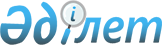 Об утверждении Правил о консервации банков второго уровня и осуществлении временной администрацией по управлению банком (временным управляющим банка) операции по одновременной передаче активов и обязательств банка в части либо в полном размере перед физическими и (или) юридическими лицами другому (другим) банку (банкам)
					
			Утративший силу
			
			
		
					Постановление Правления Агентства Республики Казахстан по регулированию и надзору финансового рынка и финансовых организаций от 5 августа 2009 года № 177. Зарегистрировано в Министерстве юстиции Республики Казахстан 28 августа 2009 года № 5767. Утратило силу постановлением Правления Национального Банка Республики Казахстан от 26 декабря 2016 года № 311
      Сноска. Утратило силу постановлением Правления Национального Банка РК от 26.12.2016 № 311 (вводится в действие по истечении десяти календарных дней после дня его первого официального опубликования).
      В соответствии с подпунктом в) пункта 2 статьи 47, статьей 61-2, 61-3 Закона Республики Казахстан от 31 августа 1995 года "О банках и банковской деятельности в Республике Казахстан", с подпунктом 9) пункта 1 статьи 9 Закона Республики Казахстан от 4 июля 2003 года "О государственном регулировании и надзоре финансового рынка и финансовых организаций" Правление Агентства Республики Казахстан по регулированию и надзору финансового рынка и финансовых организаций (далее - Агентство) ПОСТАНОВЛЯЕТ:
      1. Утвердить прилагаемые Правила о консервации банков второго уровня и осуществлении временной администрацией по управлению банком (временным управляющим банка) операции по одновременной передаче активов и обязательств банка в части либо в полном размере перед физическими и (или) юридическими лицами другому (другим) банку (банкам).
      2. Признать утратившими силу нормативные правовые акты согласно приложению к настоящему постановлению.
      3. Настоящее постановление вводится в действие по истечении десяти календарных дней после дня его первого официального опубликования
      4. Департаменту надзора за банками (Бубеев М.С.):
      1) совместно с Юридическим департаментом (Сарсенова Н.В.) принять меры к государственной регистрации настоящего постановления в Министерстве юстиции Республики Казахстан;
      2) в десятидневный срок со дня государственной регистрации настоящего постановления в Министерстве юстиции Республики Казахстан довести его до сведения заинтересованных подразделений Агентства, Объединения юридических лиц "Ассоциация финансистов Казахстана" и Акционерного общества "Казахстанский фонд гарантирования депозитов".
      5. Службе Председателя Агентства (Кенже А.А.) принять меры по опубликованию настоящего постановления в средствах массовой информации Республики Казахстан.
      6. Контроль за исполнением настоящего постановления возложить на заместителя Председателя Агентства Кожахметова К.Б. Правила
о консервации банков второго уровня и осуществлении
временной администрацией по управлению банком (временным
управляющим банка) операции по одновременной передаче
активов и обязательств банка в части либо в полном размере
перед физическими и (или) юридическими лицами
другому (другим) банку (банкам)
Глава 1. Общие положения
      1. Настоящие Правила разработаны в соответствии с Законом Республики Казахстан от 31 августа 1995 года "О банках и банковской деятельности в Республике Казахстан" (далее - Закон о банках) и определяют порядок применения (установления) режима консервации банков второго уровня (далее - банк), а также порядок проведения операции по одновременной передаче активов и обязательств банка, находящегося в режиме консервации, в части либо в полном размере перед физическими и (или) юридическими лицами другому (другим) банку (банкам) (далее - операция по передаче активов и обязательств банка).
      2. Установление режима консервации является санкцией уполномоченного органа по регулированию и надзору финансового рынка и финансовых организаций (далее - уполномоченный орган), применяемой в отношении банка и предполагает назначение на ограниченный (до одного года) срок временной администрации по управлению банком или временного управляющего банка (далее - временная администрация (временный управляющий) банка).
      3. Задачами временной администрации (временного управляющего) банка являются сохранение или восстановление способности банка к своевременному и полному выполнению своих обязательств, устранение имеющихся недостатков в работе и нарушений законодательства Республики Казахстан и внутренних документов банка, а также осуществление иных мероприятий в целях оздоровления финансового положения банка, защиты прав и законных интересов потребителей финансовых услуг, предоставляемых банком, и улучшения системы управления рисками и внутреннего контроля в банке. Глава 2. Установление режима консервации банка
      4. Банк может быть подвергнут консервации по решению уполномоченного органа по любому из оснований, предусмотренных пунктом 2 статьи 62 Закона о банках. 
      5. Управление банком в период консервации осуществляется с учетом требований пункта 1 статьи 65 Закона о банках.
      6. Решение уполномоченного органа об установлении режима консервации банка (в виде надлежаще заверенных его копий) вручается руководству банка под расписку в день его вынесения за исключением случаев, когда такое вручение невозможно. Для его вручения соответствующие должностные лица банка приглашаются в уполномоченный орган.
      При невозможности вручения вышеуказанного решения руководству банка под расписку в день его вынесения данное решение вручается руководителям банка непосредственно в самом банке уполномоченными должностными лицами уполномоченного органа. 
      При этом руководство банка обязано передать руководителю временной администрации (временному управляющему) банка по акту приема-передачи имущество банка, включая все печати, штампы, клише и пломбиры, документы, связанные с регистрацией организации, подлинники лицензий, выданные банку, фирменные бланки, электронные носители информации, программное обеспечение, ценные бумаги других юридических лиц, выпущенные в документарной форме, собственником которых является банк, а также документы банка, предусмотренные в статье 56 Закона о банках. 
      7. Решение уполномоченного органа о проведении консервации банка публикуется уполномоченным органом в двух периодических печатных изданиях, распространяемых на всей территории Республики Казахстан на государственном и русском языках за счет средств банка. 
      8. Перечень налагаемых на банк ограничений деятельности содержит: 
      1) приостановление прав филиалов банка самостоятельно заключать сделки от его имени; 
      2) приостановление исполнения ранее заключенных договоров купли-продажи, мены, дарения или иных сделок об отчуждении имущества банка, договоров о предоставлении займов и других видов финансирования, несущих кредитный риск; 
      3) приостановление полностью или частично исполнения обязательств банка, в том числе условных обязательств.
      9. Консервация банка осуществляется за счет средств самого банка. 
      10. С началом действия консервации и на ее срок временная администрация (временный управляющий) банка осуществляет мероприятия, предусмотренные пунктом 2 статьи 65 Закона о банках.
      11. В течение срока консервации банка контроль за деятельностью временной администрации (временного управляющего) банка осуществляет уполномоченный орган в соответствии со статьей 66 Закона о банках. 
      12. План основных мероприятий в период консервации банка (далее - план консервации) предусматривает реализацию следующих мероприятий:
      1) проведение инвентаризации всех активов банка и имущества, учитываемого за балансом, в том числе залогового имущества, и правоустанавливающих документов по ним, определение фактических остатков на балансовых и забалансовых счетах; 
      2) определение оптимальной структуры управления и числа работников банка; 
      3) предоставление в Национальный Банк Республики Казахстан, уполномоченный орган и банки-корреспонденты нового документа с образцами подписей членов временной администрации (временного управляющего) банка и оттиском печати банка; 
      4) определение целесообразности ранее заключенных банком договоров, связанных с его деятельностью, в том числе с лицами, связанными с банком особыми отношениями, и принятие мер по расторжению договоров, не соответствующих интересам банка; 
      5) осуществление мер по капитализации банка путем принятия решения об увеличении количества объявленных акций (о выпуске других ценных бумаг) и их размещение на организованном рынке ценных бумаг в соответствии с действующим законодательством Республики Казахстан и (или) привлечения субординированного долга со сроком погашения более пяти лет; 
      6) улучшение качества активов путем проведения работы по взысканию просроченной ссудной и дебиторской задолженности, по уступке прав требований по договорам банковского займа и других активов, не представляющих ценность для банка, прекращения осуществления любого вида финансирования, увеличения объемов ликвидных активов; 
      7) увеличение доходности банка путем установления контроля над проведением расходных операций, пересмотра существующих тарифов, ставок вознаграждения, комиссионных по банковским операциям, расходов по оплате труда, общехозяйственных расходов и норм амортизационных отчислений; 
      8) оценка системы управления рисками в банке и реализация мер по ее улучшению.
      При необходимости план консервации предусматривает реализацию операции по передаче активов и обязательств банка.
      13. В рамках мер по капитализации банка временная администрация (временный управляющий) банка при необходимости заключает с инвесторами опционы на приобретение выпускаемых банком акций, а также облигаций, конвертируемых в акции данного банка. 
      Акции банка приобретаются с учетом требований Закона о банках и иного законодательства Республики Казахстан. 
      Сделки по отчуждению имущества банка производятся по согласованию с уполномоченным органом. 
      14. Временная администрация является органом, возглавляется руководителем, который действует от имени банка, находящегося в режиме консервации. 
      Решения временной администрацией принимаются простым большинством голосов. При равенстве голосов голос ее руководителя является решающим. 
      15. Руководитель временной администрации: 
      1) руководит банком, имеет права и исполняет обязанности, предоставленные законодательными актами Республики Казахстан руководителю юридического лица; 
      2) назначает на руководящие должности сотрудников банка (в том числе его филиалов) и отстраняет их, принимает на работу и увольняет работников в соответствии с трудовым законодательством Республики Казахстан; 
      3) исполняет решения временной администрации по распоряжению имуществом банка в пределах, необходимых для выполнения задач консервации; 
      4) вносит предложения по уточнению утвержденного плана консервации банка и организует его выполнение; 
      5) при необходимости организует комплексную или специальную (выборочную) проверку деятельности банка и сверку финансовой отчетности с действительным положением дел в банке силами временной администрации, с привлечением аудиторских организаций либо соответствующих подразделений уполномоченного органа.
      16. Временная администрация (временный управляющий) банка в установленный уполномоченным органом срок проводит необходимые мероприятия в соответствии с планом консервации и предоставляет в уполномоченный орган отчет о проделанной работе. 
      17. Временная администрация (временный управляющий) банка назначается уполномоченным органом из числа его работников, представителей организации, осуществляющей обязательное гарантирование депозитов, либо иных лиц, соответствующих требованиям, установленным пунктом 2 статьи 20 Закона о банках.
      18. Права и обязанности, а также условия оплаты труда руководителя и членов временной администрации (временного управляющего) банка устанавливаются отдельным договором, заключаемым между уполномоченным органом и временной администрацией (временным управляющим) банка. 
      19. Расходы на содержание временной администрации (временного управляющего) банка, включая оплату труда, транспортные и другие расходы, относятся на управленческие расходы соответствующего банка и осуществляются за его счет.
      20. Уполномоченный орган вправе в любой момент заменить членов временной администрации (временного управляющего) банка. Глава 3. Процедура управления имуществом
банка в период консервации
      21. Все имущество банка, находящегося в режиме консервации, включенное или не включенное в баланс, подлежит инвентаризации. Имущество, не включенное в баланс, указывается в инвентаризационной ведомости и впоследствии подлежит включению в баланс. 
      22. Продажа имущества банка, находящегося в режиме консервации, производится в порядке и на условиях, определяемых временной администрацией (временным управляющим) банка с соблюдением принципов гласности, публичности и доступности, исходя из следующих условий и целей:
      1) установления цен на реализовываемое имущество не менее рыночных цен на аналогичные виды имущества в данном регионе;
      2) реализации имущества по возможно более высокой цене;
      3) минимизации потерь от распродажи имущества.
      23. При продаже имущества временная администрация (временный управляющий) банка публикует объявление не менее, чем в двух периодических печатных изданиях, распространяемых на всей территории Республики Казахстан на государственном и русском языках за счет средств банка. Объявление содержит перечень продаваемого имущества, а также фамилию, имя, отчество (при наличии) представителя временной администрации (временного управляющего) банка с указанием места нахождения, номеров телефона и факса, по которым могут быть представлены предложения, а также дату, до которой эти предложения принимаются. Указанная дата может быть перенесена на более поздний срок, если это необходимо для надлежащего проведения распродажи имущества. 
      Временная администрация (временный управляющий) банка принимает решение об удовлетворении предложений и извещает победившего покупателя в письменном виде.  Глава 4. Порядок осуществления операций по
одновременной передаче активов и обязательств банка
      24. Операция по передаче активов и обязательств банка проводится по согласованию с уполномоченным органом временной администрацией (временным управляющим) банка. 
      Под обязательствами банка понимаются обязательства банка по депозитам физических и (или) юридических лиц, за исключением межбанковских депозитов, депозитов дочерних организаций специального назначения банка.
      25. Временная администрация (временный управляющий) банка осуществляет подготовительные мероприятия по проведению операции по передаче активов и обязательств банка.
      Временная администрация (временный управляющий) банка для проведения операции по передаче активов и обязательств банка в течение одного рабочего дня, с даты принятия решения уполномоченным органом об установлении режима консервации:
      1) осуществляет формирование списка депозиторов банка;
      2) производит предварительную оценку балансовой стоимости передаваемых активов банка;
      3) направляет в банки второго уровня, соответствующие требованиям пункта 29 настоящих Правил, письмо-предложение об участии в проведении операции по передаче активов и обязательств банка с грифом "Строго конфиденциально" со сроком рассмотрения и представления ответа на него не позднее следующего рабочего дня. 
      При этом в письме указывается предполагаемый объем передаваемых депозитов.
      Одним из условий осуществления операции по одновременной передаче активов и обязательств банка является не более чем стопятидесятипроцентное соотношение передаваемых активов к передаваемым депозитам физических и юридических лиц, о чем временной администрацией (временным управляющим) банка сообщается в письме-предложении.
      Депозиты физических и юридических лиц передаются в сумме основного долга по ним на дату их передачи.
      26. В случае, если передаваемые активы не превышают передаваемые депозиты физических и юридических лиц, включение в список передаваемых депозитов осуществляется в порядке приоритетности:
      1) в первую очередь включаются депозиты физических лиц;
      2) во вторую очередь включаются депозиты юридических лиц.
      27. В случае превышения объема передаваемых депозитов над объемом передаваемых активов включение в список передаваемых депозитов юридических лиц осуществляется в порядке приоритетности:
      1) в первую очередь включаются депозиты накопительных пенсионных фондов;
      2) во вторую очередь включаются депозиты юридических лиц, сто процентов голосующих акций которых принадлежат (переданы в доверительное управление) Акционерному обществу "Фонд национального благосостояния "Самрук-Казына" или основная деятельность которых финансируется в основном за счет республиканского или местного бюджетов;
      3) в третью очередь включаются депозиты национальных управляющих холдингов;
      4) в четвертую очередь включаются депозиты иных юридических лиц. 
      Не позднее двух рабочих дней, с даты принятия решения уполномоченным органом об установлении режима консервации, временная администрация (временный управляющий) банка рассматривает представленные банками второго уровня заявки на участие в проведении операции.
      28. Не позднее трех рабочих дней, с даты принятия решения уполномоченным органом об установлении режима консервации, временная администрация (временный управляющий) банка:
      1) осуществляет выбор банка (банков) - приобретателя (-лей) в соответствии с требованиями пункта 30 настоящих Правил;
      2) подписывает предварительный договор с банком (банками) - приобретателем (- лями);
      3) проводит совместную с банком (банками) - приобретателем (-лями) пресс-конференцию;
      4) представляет в уполномоченный орган пресс-релиз для размещения на официальном веб-сайте уполномоченного органа. 
      29. Выбор банка (банков) - приобретателя (-лей) осуществляется временной администрацией (временным управляющим) банка, исходя из размеров передаваемых активов и обязательств, с учетом следующих требований, в частности, банк (банки)-приобретатель (-ли):
      1) является (-ются) участником (-ами) системы обязательного гарантирования депозитов;
      2) обладает (-ют) лицензией уполномоченного органа на прием депозитов, открытие и ведение банковских счетов физических лиц, прием депозитов, открытие и ведение банковских счетов юридических лиц, проведение банковских заемных операций, кассовых операций;
      3) выполняет пруденциальные нормативы на последнюю отчетную дату, с учетом предстоящего осуществления операции и требования пункта 7 статьи 61-3 Закона о банках;
      4) имеет (-ют) филиалы для обслуживания клиентов банка не менее чем в десяти областных центрах;
      5) не имеет (-ют) действующих санкций, примененных уполномоченным органом.
      30. При наличии одной заявки победителем признается банк-заявитель.
      При наличии двух и более заявок, временная администрация (временный управляющий) банка признает победителем банк-заявитель, предложивший минимальное процентное соотношение между принимаемыми обязательствами по депозитам и активами.
      В случае наличия двух и более банков-заявителей, предложивших одинаковое минимальное процентное соотношение между принимаемыми обязательствами по депозитам и активами, временная администрация (временный управляющий) банка выбирает банк-заявитель с наибольшим размером активов на последнюю отчетную дату.
      В случае, если выбранный банк-заявитель сообщает о возможности принятия только части депозитов, временная администрация (временный управляющий) банка осуществляет дополнительный выбор среди других банков - заявителей, следующих вслед за выбранным банком - заявителем исходя из величины размера активов на последнюю отчетную дату в порядке убывания. 
      Передаваемые банком активы и обязательства по депозитам физических и юридических лиц при наличии двух и более выбранных банков - заявителей распределяются между ними в процентном соотношении исходя из объема депозитов физических и юридических лиц, который выбранные банки - заявители предполагают принять. При этом, перечень передаваемых активов банка для каждого выбранного банка-заявителя формируется с учетом указанного процентного соотношения, величина которого высчитывается из числа ликвидных и неликвидных активов банка в отдельности.
      Часть активов банка может быть передана выбранному (-ым) банку (банкам) - заявителю (-лям) в виде наличных денег, полученных от их продажи временной администрацией (временным управляющим) банка.
      При необходимости производится независимая оценка передаваемых активов банка.
      Выбор независимого оценщика проводится временной администрацией (временным управляющим) банка совместно с представителем (- лями) банка (банков) - приобретателя (-лей) в течение двух рабочих дней. Оплата услуг оценщика производится за счет средств банка и банка (банков) - приобретателя (-лей) в равных размерах.
      31. Не позднее пяти рабочих дней, с даты принятия решения уполномоченным органом об установлении режима консервации, временная администрация (временный управляющий) банка публикует объявление о передаче активов и (или) обязательств банка в части либо в полном размере.
      Объявление публикуется в периодических печатных изданиях, распространяемых на всей территории Республики Казахстан, на казахском и русском языках, с указанием сроков представления возражений депозиторами и адреса, по которому принимаются их возражения.
      Отсутствие письменного возражения от депозиторов банка в течение пяти календарных дней со дня публикации объявления рассматривается как согласие депозитора на передачу обязательств по депозиту.
      Расходы, связанные с публикацией объявления об осуществлении операции, осуществляются за счет средств банка.
      32. По истечении пяти календарных дней со дня публикации объявления об осуществлении операции, временной администрацией (временным управляющим) банка формируется список депозиторов, согласных на передачу их депозитов и отказавшихся от нее.
      Не позднее одного рабочего дня, после формирования списков депозиторов, временная администрация представляет в организацию, осуществляющую обязательное гарантирование депозитов, списки депозиторов банка физических лиц в разрезе клиентов, согласных на передачу их депозитов и отказавшихся от нее, с указанием видов депозитов, остатков на счетах и валюты.
      33. При отсутствии заявок от банков второго уровня на участие в проведении операции, временная администрация обращается в уполномоченный орган для проведения операции по передаче активов и обязательств банка стабилизационному банку.
      Уполномоченный орган принимает решение о создании стабилизационного банка и поручает временной администрации проведение операции по передаче активов и обязательств банка стабилизационному банку в соответствии с требованиями пункта 1 статьи 63-1 Закона о банках.
      34. Передача активов и обязательств банка осуществляется на основании договоров, заключаемых временной администрацией (временным управляющим) банка с банком (банками)-приобретателем (-ями).
      Передача активов и обязательств банка банку (банкам)-приобретателю (-лям), а также соответствующих документов (договоров, кредитных дел, свидетельств и других документов) оформляется актом приема-передачи.
      При оформлении акта приема-передачи в нем указываются следующие сведения:
      1) размер, перечень и виды передаваемых активов банка с указанием наименования, инвентарного номера, балансовой, оценочной стоимости, номера счетов, на которых учтены активы банка, документов, подтверждающих право собственности банка;
      2) стоимость и перечень передаваемых прав требований по дебиторской задолженности с указанием фамилии, имени, отчества (при наличии), наименование дебиторов, номеров счетов, на которых учтены суммы дебиторской задолженности, суммы займа, даты заключения и номера договора банковского займа, срока действия договора банковского займа, ставки вознаграждения по банковскому займу, начисленных и полученных банком сумм вознаграждения по банковскому займу; 
      3) размер передаваемых обязательств по депозитам физических и юридических лиц, перечень депозитов с указанием фамилии, имени, отчества (при наличии) депозиторов, номеров счетов, на которых учтены суммы депозитов, суммы депозита, даты заключения и номера договора банковского счета и (или) банковского вклада, срока действия договора, ставки вознаграждения по вкладу, начисленных и полученных депозиторами сумм вознаграждения по вкладу.
      35. При передаче обязательств банка по депозитам физических и юридических лиц, деньги клиентов поступают в банк-приобретатель на вновь открываемые текущие счета.
      По истечении трех месяцев после передачи депозитов физических и юридических лиц временная администрация не принимает входящие платежи и переводы клиентов.
      36. Информация об осуществленной операции публикуется временной администрацией (временным управляющим) банка в периодических печатных изданиях, распространяемых на всей территории Республики Казахстан на казахском и русском языках за счет средств банка.
      37. После проведения операции временная администрация (временным управляющим) банка представляет в уполномоченный орган копию договора с банком (банками) - приобретателем (-лями) и копию акта приема-передачи. Временная администрация (временным управляющим) банка ежемесячно представляет в уполномоченный орган отчет по проведению операции за период. Глава 5. Заключительные положения
      38. Прекращение консервации банка осуществляется в соответствии со статьей 67 Закона о банках.
      39. В период нахождения в режиме консервации банком представляется отчетность в порядке и в сроки, установленные для банков второго уровня. 
      40. Решение уполномоченного органа о проведении консервации может быть обжаловано акционерами банка в десятидневный срок в судебном порядке. Обжалование указанного решения не приостанавливает консервации банка.
      41. За ущерб, причиненный банку, руководитель и члены временной администрации (временный управляющий) банка несут ответственность, установленную действующим законодательством. При этом недопустимо возложение на руководителя и членов временной администрации (временный управляющий) банка ответственности за ущерб, который может быть отнесен к категории нормального производственного риска. Перечень нормативных правовых актов,
признаваемых утратившими силу
      1. Постановление Правления Национального Банка Республики Казахстан от 29 февраля 1996 года № 48 "Об утверждении Правил о консервации банков в Республике Казахстан" (зарегистрированное в Реестре государственной регистрации нормативных правовых актов под № 439);
      2. Подпункт в) пункта 1 постановления Правления Национального Банка Республики Казахстан от 5 декабря 1997 года № 413 "О внесении изменений и дополнений в некоторые нормативные акты Национального Банка Республики Казахстан" (зарегистрированное в Реестре государственной регистрации нормативных правовых актов под № 64);
      3. Постановление Правления Национального Банка Республики Казахстан от 31 декабря 1998 года № 340 "Об утверждении изменений и дополнений в Положение о консервации банков в Республике Казахстан" (зарегистрированное в Реестре государственной регистрации нормативных правовых актов под № 714); 
      4. Постановление Правления Агентства Республики Казахстан по регулированию и надзору финансового рынка и финансовых организаций от 21 августа 2004 года № 240 "О внесении изменений и дополнений в постановление Правления Национального Банка Республики Казахстан от 29 февраля 1996 года № 48 "О Положении о консервации банков в Республике Казахстан", зарегистрированное в Министерстве юстиции Республики Казахстан под № 439 (зарегистрированное в Реестре государственной регистрации нормативных правовых актов под № 3129);
      5. Постановление Правления Агентства Республики Казахстан по регулированию и надзору финансового рынка и финансовых организаций от 9 января 2006 года № 5 "О внесении изменения и дополнений в постановление Правления Национального Банка Республики Казахстан от 29 февраля 1996 года № 48 "Об утверждении Правил о консервации банков в Республике Казахстан" (зарегистрированное в Реестре государственной регистрации нормативных правовых актов под № 4047);
      6. Постановление Правления Агентства Республики Казахстан по регулированию и надзору финансового рынка и финансовых организаций от 28 ноября 2008 года № 207 "О внесении изменений и дополнения в постановление Правления Национального Банка Республики Казахстан от 29 февраля 1996 года № 48 "Об утверждении Правил о консервации банков в Республике Казахстан" (зарегистрированное в Реестре государственной регистрации нормативных правовых актов под № 5412).
					© 2012. РГП на ПХВ «Институт законодательства и правовой информации Республики Казахстан» Министерства юстиции Республики Казахстан
				
Председатель
Е. БахмутоваУтверждены
постановлением Правления
Агентства Республики Казахстан
по регулированию и надзору
финансового рынка и
финансовых организаций
от 5 августа 2009 года № 177Приложение
к постановлению Правления
Агентства Республики Казахстан
по регулированию и надзору финансового
рынка и финансовых организаций
от 5 августа 2009 года № 177